РЕГЛАМЕНТпроведения соревнований по плаванию в рамках турнира «Кубок Золотого Кольца»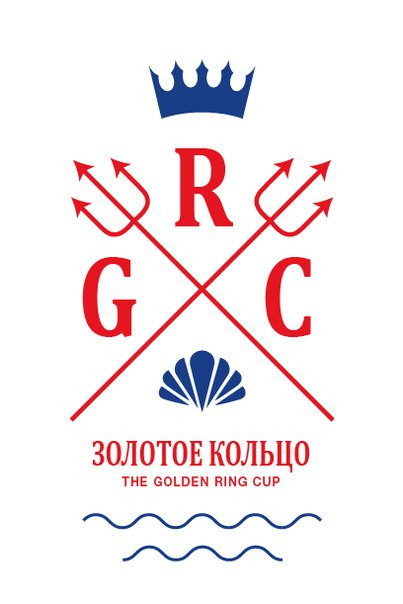 г. Киров ОБЩИЕ ПОЛОЖЕНИЯСоревнования по плаванию в рамках турнира «Кубок Золотого кольца» (далее – соревнования) проводятся в целях:- популяризации и развития спортивного плавания в Кировской области;- формирования здорового образа жизни, повышения социальной активности и вовлечения широких слоёв населения в занятия спортивным плаванием;- физического и духовного воспитания детей;- выявления перспективных спортсменов;- воспитания воли и целеустремленности участников- повышения уровня спортивного мастерства и опыта участия в спортивных соревнованиях.В соответствии с требованиями, установленными пунктом 3 части 4 статьи 26.2 Федерального закона от 04.12.2007 №329 «О физической культуре и спорте в Российской Федерации» запрещается участвовать в азартных играх в букмекерских конторах и тотализаторам путем заключения пари на официальные спортивные соревнованияСоревнования проводятся согласно Регламенту от 31 июля 2020 года в редакции от 6 августа 2020 года по организации и проведению официальных физкультурных спортивных мероприятий на территории Российской Федерации в условиях сохранения рисков распространения COVID-19 (утвержденному Минспортом и Роспотребнадзором от 31 июля 2020 года) до особого распоряжения об отмене ограничений. МЕСТО И СРОКИ ПРОВЕДЕНИЯ СОРЕВНОВАНИЙСоревнования проводятся в городе Киров, Кировская область.Место проведения: Физкультурно-оздоровительный комплекс, водный дворец «Быстрица», ул. Маршала Конева, 10Проезд: до ост. «Улица Екатерины Кочкиной», далее пешком 450 метров.Сроки проведения: 06-07 февраля 2021 года.День приезда – 05 февраля, день отъезда - 07 февраля по окончании соревнований.Работа комиссии по допуску спортсменов состоится 05 февраля с 16:00 до 21:30 в   РУКОВОДСТВО ПРОВЕДЕНИЕМ СОРЕВНОВАНИЙОбщее руководство организацией и проведением соревнований осуществляется ИП Поздяев и ООО «Про Тим Спорт» (далее – Организатор). Непосредственное проведение соревнований возлагается на главную судейскую коллегию, утвержденную Организатором. Соревнования проводятся в соответствии с Правилами вида спорта «Плавание», утверждёнными приказом Министерства спорта Российской Федерации № 728, от 17 августа 2018 г., с изменениями, внесёнными приказом Минспорта России от 21 января 2019 г. № 37.ТРЕБОВАНИЯ К УЧАСТНИКАМ И УСЛОВИЯ ИХ ДОПУСКАК участию в соревнованиях допускаются спортсмены спортивных школ, клубов, физкультурно-спортивных организаций, секций плавания, фитнес центров, а также отдельные спортсмены в 6-ти возрастных группах:- юноши, девушки (14 лет) 2007 года рождения (1-я возрастная группа);- юноши, девушки (13 лет) 2008 года рождения (2-я возрастная группа);- юноши, девушки (12 лет) 2009 года рождения (3-я возрастная группа);- юноши, девушки (11 лет) 2010 года рождения (4-я возрастная группа);- юноши, девушки (10лет) 2011 года рождения (5-я возрастная группа);- юноши, девушки (9 лет) 2012 года рождения (6-я возрастная группа).Юноши и девушки младше 2012 года рождения, и старше 2007 года рождения могут быть допущены к участию ВНЕ КОНКУРСА, не принимая участие в награждении, и только по предварительному согласованию полученному от Организатора соревнования.Каждая команда, участвующая в соревнованиях, должна иметь уполномоченного представителя. Представитель обязан пройти предварительную регистрацию, путем предоставления на почту Организатора следующих данных: (Фамилия, Имя, Отчество, Команда/Организация, Фото, Подтверждение квалификационной категории) для получения Персональной аккредитации. Представитель является уполномоченным лицом, имеющим право обращаться к рефери соревнований, и в секретариат соревнований. Представитель команды обеспечивает своевременную явку спортсменов на старт, награждение, подаёт заявки на эстафеты, и получает итоговые результаты соревнований в секретариате.   	К участию в соревнованиях допускаются спортсмены, не имеющие медицинских противопоказаний к участию в соревнованиях по плаванию,  что подтверждается медицинской справкой (медицинский допуск), имеющие медицинскую справку об отсутствии контактов с инфекционными больными полученную не ранее 72 часов до начала соревнований и имеющие действующий страховой полис, оформившие и оплатившие заявку на участие в электронной форме по адресу www.swim-grc.ru или групповую заявку направленную по адресу reg@swim-grc.ru От любой организации для участия в соревнованиях допускается неограниченное количество участников, 1 тренер на каждые 8 спортсменов и 1 представитель.Каждый участник имеет право стартовать не более чем в 3-х дистанциях  в один  соревновательный день, не считая эстафеты. Каждая организация имеет право выставлять неограниченное количество команд для участия в эстафетном плавании в каждой возрастной группе. Состав одной команды для участия в комбинированной смешанной эстафете – 4 участника, по 2-е разного пола и одной возрастной группы.Допуск лиц, не являющихся спортсменами осуществляется только при наличии теста на новую коронавирусную инфекцию, сделанного методом ПЦР, с получением РЕЗУЛЬТАТА не ранее 72 часов до начала соревнований. Без данного теста Организатор обязан отказать в допуске на территорию проведения соревнования.Допуск к участию на дистанциях 400 м, 800 м вольный стиль и 200 м комплексное плавание:- для участия в соревнованиях на дистанции 800 м вольный стиль и 200 м комплексное плавание допускаются только спортсмены, плывущие не медленнее чем 16:16.00 на 800 м вольный стиль и 3:58.00 200 м комплексное плавание- для участия в соревнованиях на дистанции 400 м вольный стиль спортсмены 2011 и 2012 г.г. рождения допускаются по заявочному времени: 7:38.00 для девушек и 6:46.00 – для юношей.К спортсмену, показавшему результаты на дистанциях 400 м вольный стиль, 800 м вольный стиль и 200 м комплексное плавание ниже обязательного норматива по допуску, будут применены штрафные санкции в виде приостановки прохождения дистанции. К спортсмену, показавшему результат ниже заявленного на 15 секунд (на всех дистанциях, кроме 400 м, 800 м вольный стиль) или на 30 секунд на дистанции 400 м и 800 м вольный стиль, будут применены штрафные санкции в виде дополнительной двойной оплаты стартового взноса. В случае неоплаты спортсмен будет дисквалифицирован с соревнований без возврата стартовых взносов со всех заявленных дистанций.Организаторы соревнований оставляют за собой право как применения, так и не применения штрафных санкций к спортсменам. ПРОГРАММА СОРЕВНОВАНИЙСтартовые протоколы формируются согласно заявочному времени.
1-й заплыв сильнейший.В заплывах на все дистанции осуществляется правило одного старта (старт участникам дается независимо от фальстарта, а участник, совершивший его, снимается с дистанции); Внимание! Старт участников, по правилам FINA, дается сразу после завершения предыдущего заплыва, причем участники заплыва остаются в воде, держась за дорожку, не касаясь щитов. После сигнала стартера участники по команде выходят из воды. Старт всех дистанций со стартовой тумбы. На спине – из воды.Дистанция «Суперспринт» - 10 лучших результатов на дистанции 100 метров вольным стилем среди юношей и среди девушек, принимают участие в заплыве на выбывание. Каждый заплыв выбывает по 2 участника, в итоге остается два участника в финальном заплыве.Разминка в 9:00VI. УСЛОВИЯ ПОДВЕДЕНИЯ ИТОГОВПобедители и призеры соревнований в индивидуальных видах программы определяются отдельно среди девушек и юношей в каждой возрастной группе:Победители и призеры соревнований в эстафетном плавании определяются отдельно среди команд каждой возрастной группы. VII. НАГРАЖДЕНИЕПобедители и призеры в личных видах программ награждаются медалями, дипломами и ценными подарками Организатора.  Победители и призеры в эстафетном плавании награждаются медалями, дипломами, кубками Организатора, при условии участия не менее 4-х команд в каждой из возрастной подгрупп.  Награждение проводится на территории Дворца водных видов спортаVIII.. ПОДАЧА ЗАЯВОК НА УЧАСТИЕ В СОРЕВНОВАНИЯХТехнические заявки на участие от спортивных групп и индивидуальные заявки через электронную форму регистрации принимаются не позднее 03 февраля 2020 г. включительно или по достижении 850 участников. Техническая заявка заполняется в электронной форме (Exсel) и отправляется по адресу reg@swim-grc.ruНаправить заявку на проживание и питание с указанием количества спортсменов и сопровождающих с указанием темы письма по адресу: cup@swim-grc.ru Стартовый протокол будет предоставлен представителям команд за 60 минут до начала соревнований. Комиссия по допуску участников работает 05 февраля с 16.00 до 21.30 в Физкультурно-оздоровительный комплексе, водный дворец «Быстрица», ул. Маршала Конева, 10. На комиссии по допуску представители (тренеры) команд предоставляют:Именную техническую заявку на участие в соревнованиях, подписанную руководителем секции (школы, клуба и т.д.)  для команд, представляющих спортивные организации;копию паспорта (свидетельства о рождении для лиц моложе 14 лет);оригиналы или нотариально заверенные копии медицинских справок о допуске спортсменов к соревнованиям по плаванию, полученные в официальных государственных, либо частных медицинских организациях согласно приказа Министерства Здравоохранения РФ №134Н от 01 марта 2016 г., действительных на дату их предоставления и медицинскую справку об отсутствии контактов с инфекционными больными полученную не ранее 72 часов до начала соревнований;копию действующего страхового полиса на каждого ребенка, покрывающий события, которые могут возникнуть при участии в соревнованиях по плаванию.Спортсмены и команды, прошедшие онлайн-регистрацию обязаны представить оригиналы документов на комиссию по допуску участников.Тренеры, тренеры-преподаватели, а также лица, сопровождающие отдельных спортсменов несут персональную ответственность за подготовку участников соревнований и возможность их участия по состоянию здоровья, а также отвечают за обеспечение дисциплины и порядка среди своих участников во время проведения соревнований.При непредоставлении полного комплекта документов, до начала соревнований, а также при выявлении любых фактов, несоответствия действительности представляемых документов, грубом нарушении действующих правил вида спорта «Плавание», Организатор оставляет за собой право отстранить от участия в соревнованиях отдельного спортсмена, или всю команду без возврата вступительных взносов.IX. ПРОТЕСТЫ. ПЕРЕЗАЯВКИ.При возникновении спорных ситуаций, подача протестов осуществляется ТОЛЬКО аккредитованным представителем команды. Лица, не имеющие официальной аккредитации НЕ ИМЕЮТ права вмешиваться в ход соревнований и работу судейского корпуса.В протесте должен быть указан вид программы, номер заплыва, номер дорожки, причина дисквалификации. Протест должен быть подписан уполномоченным представителем команды с расшифровкой фамилии и указанием даты и времени подачи протеста.Видеофиксация, сделанная с трибун, или любого другого места, не имеющая статуса официального видеоматериала, не может быть рассмотрена в качестве доказательства нарушения или определения победителя.При каждой подаче протеста взимается сбор в размере 500 рублей. В случае удовлетворения протеста, сбор возвращается.После закрытия регистрации изменения возможны только при уплате сбора в 500 рублей за каждое изменение, если не определена вина Организатора. После формирования и публикации стартовых протоколов, никакие заявки и перезаявки не допускаются.X. УСЛОВИЯ ФИНАНСИРОВАНИЯФинансовое обеспечение соревнований, в том числе призовой фонд, оплата спортивных судей, наградная атрибутика, медицинское и информационное обеспечение осуществляется за счет средств ИП Поздяев, спонсоров, стартовых взносов участников. Взнос за участие в соревнованиях составляет: 450 рублей за каждую дистанцию 50м, 550 рублей за каждую дистанцию 100м, 650 рублей за каждую дистанцию 200м и 850 рублей за каждую дистанцию 800м. За участие в эстафетном плавании 1800 рублей за каждую команду.Оплата осуществляется безналичным платежом на расчётный счёт ИП Поздяев  или агента Организатора не позднее 6-ти дней до начала соревнований.За счет средств командирующих организаций и внебюджетных средств финансируются статьи затрат на проезд, проживание и питание, а также другие статьи, связанные с участием в соревнованиях спортсменов, тренеров, судей, представителей команд и обслуживающего персонала.Стартовый взнос за участие спортсменов в соревновании не возвращается в случае неявки спортсмена на соревнования по какой-либо из причин. XI. ОБЕСПЕЧЕНИЕ БЕЗОПАСНОСТИ УЧАСТНИКОВ И ЗРИТЕЛЕЙОбеспечение безопасности участников и зрителей осуществляется в соответствии  с Постановлением Правительства Российской Федерации от 18 апреля 2014 года № 353 «Об утверждении Правил обеспечения безопасности при проведении официальных спортивных соревнований», а так же требованиям правил по виду спорта «плавание».Согласно регламенту Министерства спорта Российской Федерации по организации и проведению официальных физкультурных и спортивных мероприятий на территории Российской Федерации в условиях сохранения рисков распространения новой коронавирусной инфекции COVID-19 от 31.07.2020Соревнования проводятся на объектах спорта, включенных во Всероссийский реестр объектов спорта в соответствии  с Федеральным законом от 04.12.2007 г. № 329 ФЗ «О физической культуре и спорте в Российской Федерации», отвечающих требованиям соответствующих нормативных правовых актов, действующих на территории Российской Федерации, по вопросам обеспечения общественного порядка  и безопасности участников и зрителей, при наличии актов готовности объекта спорта к проведению спортивных соревнований, утвержденных в установленном порядке.Оказание медицинской помощи осуществляется в соответствии с приказом Министерства здравоохранения Российской Федерации от 01 марта 2016 года  № 134Н «О порядке оказания медицинской помощи лицам, занимающимся физической культурой и спортом (в том числе при подготовке и проведения физкультурных мероприятий и спортивных мероприятий), включая порядок медицинского осмотра лиц, желающих пройти спортивную подготовку, заниматься физической культурой и спортом в организациях и (или) выполнять нормативы испытаний (тестов) Всероссийского физкультурно-спортивного комплекса «Готов к труду и обороне».Организатор оставляет за собой право отказать в участии в Соревновании без объяснения причин.XII. СТРАХОВАНИЕ УЧАСТНИКОВ	Участие в  соревнованиях осуществляется только при наличии договора (оригинал) о страховании:  жизни и здоровья от несчастных случаев, в том числе по категории «плавание», который представляется в комиссию по допуску спортсменов на каждого участника соревнований. Страхование участников спортивных соревнований может производиться как за счёт бюджетных, так и внебюджетных средств в соответствии с Законодательством российской Федерации и субъектов Российской Федерации.	Страхование участников производится за счёт командирующей организации. Настоящее Положение является основанием для командирования спортсменов, тренеров, спортивных судей и иных специалистов в области физической культуры и спорта на спортивные соревнования."Утверждаю"                                               ИП Поздяев Е.Е. _____________ Е.Е. Поздяев «___» ___________ 2020 г."Согласовано"                                               Директор
КОГАУ «Спортивная школа «БЫСТРИЦА» _________________ Р.М. Тельтевская «___» ___________ 2020 г."Утверждаю"                                               Президент
ОО «Федерация плавания
Кировской области»____________Р.Ю. Балясников «___» ___________ 2020 г."Согласовано"                                               Министр спорта
Кировской области ______________А.А. Альминова «___» ___________ 2020 г.Дата проведенияНаименование спортивной дисциплиныВремя проведения05.02.2021Приезд участников.Работа комиссии по допуску 16.00 - 21.3006.02.2021- 800 м вольный стиль (д, ю)Перерыв 15 мин- 50 м на спине (д, ю)- 50 м брасс (д, ю)Перерыв 15 мин- 100 м вольный стиль (д, ю )- 100 м баттерфляй (д, ю)Перерыв 45 мин- эстафета 4х50 м смешанная комбинированная - 200 м комплексное плавание  (д, ю)Начало соревнований в 09.3007.02.2021 - 200 м баттерфляй (д, ю)Перерыв 15 мин- 50 м вольный стиль (д, ю)- 50 м баттерфляй (д, ю) Перерыв 15 мин- 100 м на спине (д, ю)- 100 м брасс (д, ю)Перерыв 45 мин- эстафета 4х50 м смешанная вольный стиль- 200 м вольный стиль (д, ю)Перерыв 15 мин- гонка на выбывание 5х50 м вольный стиль в режиме 3 минуты (д,ю)Начало соревнований в 09.30